В Усть-Катаве сотрудники уголовного розыска задержали подозреваемого в угоне экскаватораВ дежурную часть Отдела МВД России по Усть-Катавскому городскому округу поступило заявление от местного жителя, 1972 года рождения, об угоне экскаватора «Hitachi». Потерпевший заявил, что экскаватор находился на участке местности в районе дома, когда он вышел, на месте его не оказалось. В ходе проводимых оперативно-розыскных мероприятий сотрудники уголовного розыска отдела полиции задержали местного жителя, 2000 года рождения. Полицейские выяснили, что подозреваемый, увидев экскаватор, решил на нем покататься, завел его и уехал. После того, как экскаватор был поврежден, фигурант скрылся с места, оставив транспортное средство в пруду поселка Малый Бердяш.   От действий похитителя, заявителю был причинен материальный ущерб на общую сумму 2 000 000 рублей.По данному факту возбуждено уголовное дело по признакам преступления, предусмотренного частью 3 статьи 166 УК РФ «Неправомерное завладение автомобилем или иным транспортным средством без цели хищения».  Максимальная санкция данной части статьи – лишение свободы на срок до 10 лет.Подозреваемому избрана мера пресечения в виде подписки о невыезде и надлежащем поведении.Экскаватор возвращен собственнику.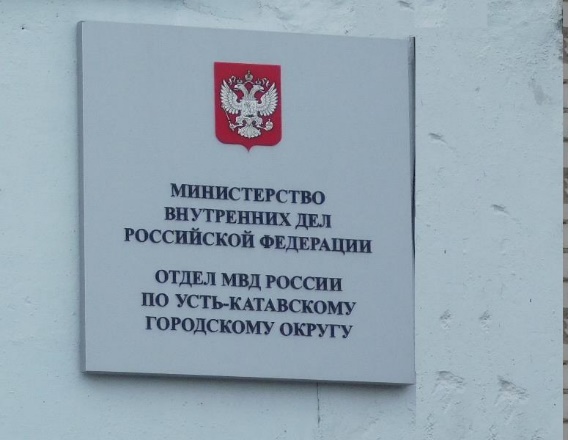 